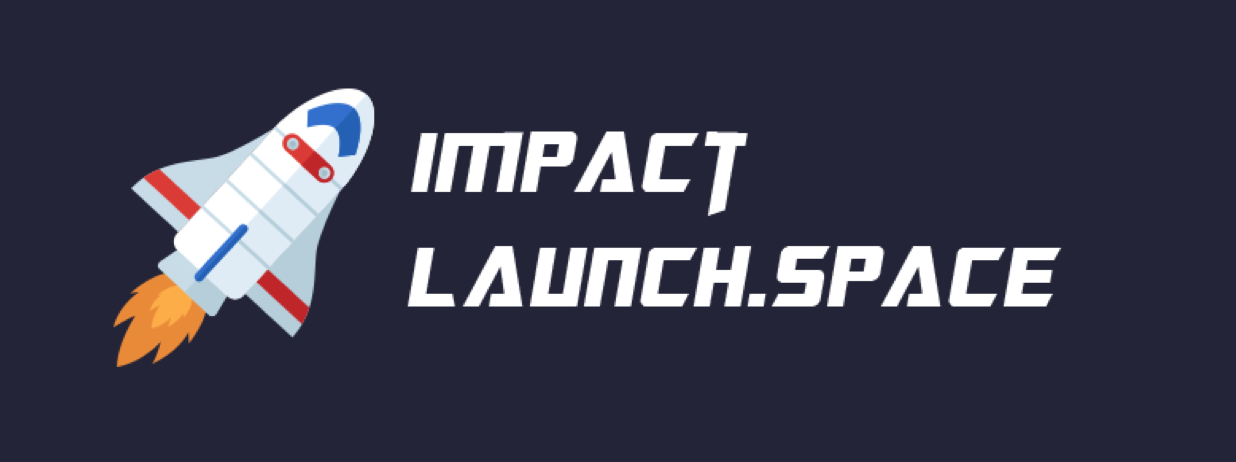 Team Codezilla – ImpactLaunch.SpaceUser Testing 4Sprint 12: 09 November 2017Profile: User (Volunteer)UAT 4 Study Task Instructions 
(ImpactLaunch.Space)Team Codezilla
IS480, AY2017/18 T1Tasks List – User (Volunteer)If you have any difficulties during the testing, please feel free to ask the test facilitator for assistance. Note: This is not a test on your abilities! You are free to discontinue the testing at any point.______________________________________________________________________________________You are an individual who is extremely passionate about contributing to social impact projects. You want to offer up your skills and expertise but is unsure about how to go about it. Upon hearing about ImpactLaunch.Space being a platform for Project-Skills Matching, you create an account with ImpactLaunch.Space.You would now like to access ImpactLaunch.Space.Task 1: Navigate to the Home PageAccess the URL which will be provided by the team: http://impactlaunch.spaceAfter launching the above URL to the web page, you should be navigated to the landing page of ImpactLaunch.Space.Please fill in the following:______________________________________________________________________________________After viewing the website, you decide that you want to create a personal account with ImpactLaunch.Space.Task 2: Create an Account with ImpactLaunch.SpaceTask 2A: Fill up the Registration FormPlease fill in the following:Task 2B: Verify Your AccountCheck your email for the verification code.To enable your account, click on the verification link in your email to access the verification form and fill in the form you are directed to.Please fill in the following:_____________________________________________________________________________After setting up your account and enabling it, you want to log in into your newly created account. Task 3: Log In to your accountPlease fill in the following:______________________________________________________________________________________Now that you have logged in, you want to create your profile by filling in important information about yourself and to upload the necessary credentials you have online that you want others to see.Task 4: Create your ProfileCreate your profile by filling in the fields and uploading any necessary documents.When you are done, click the submit button.Please fill in the following:______________________________________________________________________________________After exploring the available projects, you realise that there are many projects that interest you. You decide to create an Assets/ Skills offer.Task 5: Create a Assets/ Skills OfferClick on the Assets/ Skills Tab on the top navigation bar followed by Manage Assets/ Skills.Create 2 Asset/ Skill Offers using the following categories:-Communications-Web DevelopmentYou may create any additional Asset/ Skill Offers on top of the 2 you have just created if you want to!Please fill in the following:______________________________________________________________________________________After creating Assets/ Skills Offers, you now want to pledge your Assets/ Skills to a project. Task 6: Application To Project ProcessSearch for the project titled “Save the Children”.Apply for the project and go through the application process to successfully join the project. Leave a message for the project creator too.If you are unsure about the process, please refer to our how it works page!Please fill in the following:______________________________________________________________________________________You have joined the project and now you want to explore the project management space. You first want to upload some documents you think are important for the project.Task 7: Using the Document Management SystemNavigate back to the Project Management Space and click on the Documents Tab. 
With this User Acceptance Testing, you should see two documents: ttcc1.docx and the ttcc2.docx that is being attached.Upload the documents by clicking on the words “Browse for files” or by dragging and dropping your files into the empty white space. When you are done, click on the Upload Button.You may upload other documents you want to!Please fill in the following:______________________________________________________________________________________After uploading the documents, you now want to create some task cards to help the team manage the tasks more easily. Task 8: Managing the Kanban Board Task 8A: Adding Cards to the Kanban BoardAdd 3 task cards to the project management space. You may assign the task card to other team members and/or attach any important documents to the cards too.Please fill in the following:Task 8B: Editing Cards on the Kanban BoardEdit the details of any of your task cards by clicking on the View button followed by the editing. Please fill in the following:Task 8C: Removing Cards from the Kanban BoardDelete any one of your task cards.Please fill in the following:Task 8D: Shifting Cards from the Kanban BoardShift one of your task cards to the “In-Progress” Section.Please fill in the following:______________________________________________________________________________________Now you would like to explore the calendar functions and the activity log. Task 9: Calendar and Activity Log ManagementClick on the Calendar Tab and select the month of October. Refer to it and fill in the blanks below.Click on the Activity Log Tab. Refer to it and fill in the blanks below.Please fill in the following:______________________________________________________________________________________Now you would like to explore the calendar functions and the activity log. Task 10: Calendar and Activity Log ManagementClick on the Calendar Tab and select the month of November. Refer to it and fill in the blanks below.Click on the Activity Log Tab. Refer to it and fill in the blanks below.Please fill in the following:______________________________________________________________________________________You would like to chat with your other project team members now.Task 11: Chat FunctionSend a message to all your team members of the project. Please fill in the following:______________________________________________________________________________________After using the project management space, the project has come to an end. You would like to end the project and leave ratings for all the team members.Task 12: Ratings and FeedbackEnd the project and leave a comment and rating for your groupmates, and check your own rating.Please fill in the following:______________________________________________________________________________________-End-NameOrganizationPosition TitleEmailContact NumberWere you navigated to the landing page?Yes / NoAdditional Remarks:If no, what was the error shown? Write NA if not applicableIs there anything you liked/ disliked about the registration process?Did you receive a verification email?Yes / NoAdditional Remarks:What is your verification code?Does the verification link work?Yes / NoAdditional Remarks:Were you able to Login?Yes / NoAdditional Remarks:If no, what was the error shown? Write NA if not applicableDoes your name show in the top navigation bar?Yes / No
Additional Comments:Are you able to successfully create your profile?Yes / NoAdditional Comments:Is there anything you liked/ disliked about the profile creation process?Were you able to create 2 Assets/ Skills OffersYes / NoAdditional Remarks:Were you able to leave a message? Is there anything you liked/ disliked about the project application  process?Do your documents show in the document list below? If Yes, fill in the following details.Yes / NoDocument 1-Name:Date Modified:Size:Document 2-Name:Date Modified:Size:If no, what was the error shown? Write NA if not applicableWere you able to add the cards successfully?Yes / NoAdditional Remarks:If no, what was the error shown? Write NA if not applicableWere you able to edit the card successfully?Yes / NoAdditional Remarks:If no, what was the error shown? Write NA if not applicableWere you able to delete the card successfully?Yes / NoAdditional Remarks:If no, what was the error shown? Write NA if not applicableWere you able to shift the cards successfully?Yes / NoAdditional Remarks:If no, what was the error shown? Write NA if not applicableCalendar - List down the events and dates you see on the CalendarEvent 1 Title:Event 1 Dates Involved:Event 2 Title:Event 2 Dates Involved:Activity Log - List down the first and latest activity you see logged on the Activity LogFirst Activity Logged: Latest Activity Logged:Calendar - List down the events and dates you see on the CalendarEvent 1 Title:Event 1 Dates Involved:Event 2 Title:Event 2 Dates Involved:Activity Log - List down the first and latest activity you see logged on the Activity LogFirst Activity Logged: Latest Activity Logged:Was your message successfully delivered? Yes / NoAdditional Comments:Were you able to successfully leave ratings and comments for your project team mates?What is your own rating?